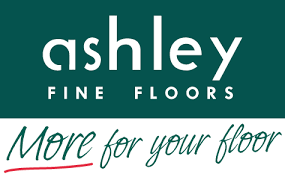 Laminate MaintenanceFollowing installation, clean with a recommended no-rinse product sprayed onto a microfiber cloth, do not spray directly on floor.A few tips:Sweep, vacuum or dust mop regularly as dirt, abrasive and non abrasive, are the most common threat to your floor. Vacuum using air suction onlyPeriodically clean the floor with a PH neutral cleaner made for laminate floorsRemove spills/liquids immediately using a soft and absorbent cloth. Any spills left for an extended amount of time can cause damage to your floorNever wet-mop or flood your floor with water or other products. Only water-resistant laminate can be wet-moppedMaintain humidity in the home to prevent warpingOnly use floor cleaner’s specific to laminate. Do not use cleaners for ceramic, vinyl etc.Keep pet nails trimmed and free of dirtDo not use household cleaners, oils, waxes etc. on floor. This will cause a build-up and can damage your floor